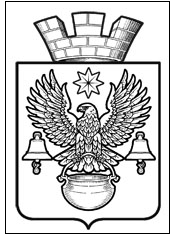 ПОСТАНОВЛЕНИЕАДМИНИСТРАЦИИ КОТЕЛЬНИКОВСКОГО ГОРОДСКОГО ПОСЕЛЕНИЯ                          КОТЕЛЬНИКОВСКОГО МУНИЦИПАЛЬНОГО РАЙОНА                                   
                                              ВОЛГОГРАДСКОЙ ОБЛАСТИ         .01.2020 г.                                                                                 №О  внесении изменений в постановление  администрации Котельниковского  городского поселения №1006 от 31.12.2015 г.«Об утверждении Положения об условиях и порядкепредоставления гражданам жилых помещений маневренного фонда специализированного жилищного фонда Котельниковского городского поселенияКотельниковского муниципального районаВолгоградской области»      В соответствии с Федеральным законом от 06.10.2003 г. № 131-ФЗ «Об общих принципах организации местного самоуправления в Российской Федерации», Федеральным законом от 27.12.2019 г. № 473-ФЗ «О внесении изменений в Жилищный кодекс  Российской Федерации и Федеральный закон «О Фонде содействия реформированию жилищно-коммунального хозяйства», Уставом Котельниковского городского поселения,  администрация Котельниковского городского поселения  ПОСТАНОВЛЯЕТ:1. Внести изменение в Положение об условиях и порядке предоставления гражданам жилых помещений маневренного фонда специализированного жилищного фонда Котельниковского городского поселения Котельниковского муниципального района Волгоградской области, утвержденного постановление администрации Котельниковского городского поселения от 31.12.2015 г. №1006 «Об утверждении Положения об условиях и порядке предоставления гражданам жилых помещений маневренного фонда специализированного жилищного фонда Котельниковского городского поселения Котельниковского муниципального района Волгоградской области» следующие изменения:1.1. пункт 2.1 раздела 2 дополнить подпунктом 2.1.4 следующего содержания: «2.1.4. граждан, у которых жилые помещения стали непригодными для проживания в результате признания многоквартирного дома аварийным и подлежащим сносу или реконструкции;». 1.2. Пункт 2.1.4 ранее изложенного, в вышеуказанном Положении считать соответственно пунктом 2.1.5.1.3. Пункт 3.3 раздела 3 дополнить подпунктом 3.3.5 следующего содержания:«3.3.5. До завершения расчетов с гражданами, указанными в подпункте 2.1.4. пункта 2.1 раздела 2 настоящего Положения, либо до предоставления им жилых помещений, но не более чем на два года;».2.   Контроль за исполнением настоящего постановления оставляю за собой.3. Настоящее постановление вступает в силу со дня его подписания и подлежит обнародованию на официальном сайте администрации Котельниковского городского поселения.Глава Котельниковскогогородского поселения                                                                       А.Л. Федоров    